2022年度社会责任报告浙江伟博包装印刷品有限公司2022年10月关于本报告1、 报告范围本报告以浙江伟博包装印刷品有限公司为主体，披露了2022年企业履行政治、经济、社会和生态责任方面的内容。2 称谓说明为表述方便，报告把“浙江伟博包装印刷品有限公司”简称为“伟博包装”或“公司”。3 报告时间和频次2022年1月1日至2022年12月31日，部分数据及内容超出上述范围。本报告为年度报告。4 报告发布形式本报告以电子文档形式发布，其中电子文档可在http://www.wellvast-packaging.net/网站下载阅读。目   录一、 企业概况	11.1公司简介	11.2 企业文化	21.3最高管理者的社会责任承诺	31.4 社会责任战略	41.5 利益相关方识别和沟通	4二、社会责任绩效	52.1社会责任履行情况	52.2股东及其他相关方利益保护	52.3员工权益保护	62.4债权人、供应商、顾客等利益相关方的权益保护	112.5公共责任和可持续发展	122.6道德行为	132.7公益支持	14三、总结与展望	15企业概况1.1公司简介浙江伟博包装印刷品有限公司创建于1995年5月，是一家专业生产烟标印刷的中外合资企业，地理位置优越，交通便利，总投资2148万美元，注册资金1074万美元，公司座落在全国四大避暑胜地之一的莫干山南麓——浙江德清县莫干山经济开发区内，是浙江省高新技术企业和省信用管理示范单位。公司现有员工230人。是烟标生产的定点厂家，先后从国外引进了意大利ROTOSTAR七色凹印生产线、意大利CERUTTI八色凹印,海德堡CE/MT102-6+1胶印生产线及丝印生产线等代表国际先进水平的生产线，公司重视管理，充分运用先进的管理工具和手段，为实现公司的品质追求，不断完善公司的内部管理，形成完善的管理体系，公司全面推行ISO 9001质量管理、ISO 14001环境管理与ISO 45001职业健康安全管理“三标一体”管理体系。使伟博包装具备成为了“一流人才、一流设施、一流管理”的现代化环保包装印刷企业，公司专业从事各类中高档烟标、酒盒奶盒、药品、日化用品纸盒等设计开发与印刷加工业务，主要产品为卷烟包装盒。公司具有国际国内一流的制造和检测设备，主要设备有德国海德堡9+1、7+1胶印机，意大利赛鲁迪凹印机和博斯特烫金机等50余台套。公司被评为浙江省高新技术企业、AAA级守合同重信用公示企业、省级企业研究院、湖州市四星级绿色工厂、浙江省清洁生产企业、湖州市印刷行业协会副会长单位、安全生产管理奖、经济发展进步奖等。经过多年的努力，公司已开启了信息化ERP管理新模式，三个体系持续改进，相互推动，质量流程管控日益精进，精细化管理已成为公司可持续发展的重要支撑。目前，公司主要客户有浙江中烟、云南红塔集团和红云红河等。公司秉承“一切为了客户”、“为客户创造增值服务”的理念，全力打造烟标印刷的知名品牌企业，与客户共成长，把握时代脉搏，以目标为导向，公司在董事陈政豪总经理的带领下，只争朝夕，奋发有为，正奋进在公司做优做强的征程中。1.2 企业文化公司管理层十分重视企业文化建设，提出了公司的价值观和愿景；◆ 企业使命、愿景、价值观及其内涵 公司使命“一切为了客户”、“为客户创造增值服务”的理念 公司愿景成为华东地区第一印刷包装品牌的现代化先进企业。核心价值观探索、创新、新颖、诚信、共赢。管理方针——质量方针：以顾客满意为中心，精益印刷保质量。——环境方针：以污染防治为重点，环保创新要先行。——职业健康安全方针：以关爱生命为宗旨，员工生产保安全。——诚信方针：客户至上，品质为本1.3 社会责任战略随着国际经济的不断发展变化，可持续发展的理念已经成为许多国际型企业发展战略的核心。支持社会公益事业，倡导社会环境的可持续发展，做负责任的企业公民，已成为企业公共关系的重要主题。在企业发展的过程中，为保证企业社会责任的有效落实，公司由董事长为首的高层领导负责制定战略目标和规划，管理和协调公司的社会责任和可持续发展方面的工作，以此确保企业运营能够为社会、环境及利益相关方带来积极的影响，进而促进企业和整个社会的可持续发展。1.4 利益相关方识别和沟通利益相关方沟通是企业社会责任管理的重要部分。公司高层领导全方位、多角度地向股东、员工、顾客、供应商、政府及社会组织进行双向沟通，促进企业文化不断繁荣和发展。我们通过多种渠道和方式实现不同部门、不同职位、不同地区间的有效沟通，了解各方诉求和建议，履行各类责任。图表-2 多渠道与相关方沟通二、社会责任绩效2.1社会责任履行情况公司在致力于自身发展的同时，还积极主动地履行社会责任，以更具社会责任感的组织行为增强其竞争优势，致力于成为卓越的企业公民。	在公共责任方面，遵守国家法律法规，与时俱进，不断创新，把绿色环保、节能降耗、安全生产作为重点进行持续改进、不断优化，取得了一次又一次阶段性的成果，导入并通过了ISO14001环境体系、ISO45001：2018 职业健康与安全管理体系认证。	在道德行为方面，遵守社会公德和商业道德规范，与相关方建立良好的关系。	在公益支持方面，把“慈善、教育和社会建设”等作为重点支持领域，同时高层领导积极带头，普通员工热烈响应，以实际行动积极参与社会各项公益事业。近3年来公益支持累计近100.59万元。主要表现在：慈善捐款、扶贫、疫情捐助、协会公益活动等。2.2股东及其他相关方利益保护图表-3  股东及其他相关方利益保护1）、公司治理科学规范公司根据《公司法》等有关法律法规和公司《章程》，建立规范的公司治理结构和议事规则，明确决策、执行、监督等方面的职责权限，形成了科学有效的职责分工和制衡机制。公司董事会任命总经理，代表公司负责企业管理各项工作，完成董事会下达的指标和任务。2）、股东利益的保护公司遵照《公司法》 、《公司章程》及内部管理制度，保障股东充分享有各项合法权益。每年定期召开股东会议，针对重大决策进行讨论决定。加建立良好的投资者关系。公司一直非常重视投资者关系管理，与投资者保持着通畅、真诚的关系。3）、创造价值，回报股东公司发展战略清晰，主业聚焦，经营稳健扩张。公司《章程》对现金分红及股利分配的条件、分配比例、决策机制等事项进行了明确，积极保障股东权益。在保证对主业发展足够投入的前提下，结合公司业绩，积极实施利润分配方案。2.3员工权益保护公司尊重员工价值创造，为员工创造良好的工作平台和发展环境的同时，积极推行平台引才、借智发展政策，科学系统地形成了一整套规范、灵活、切合公司实际的用人机制，充分调动凝聚士气，共谋发展。严格遵守 《劳动法》，保障职工的合法权益。公司严格遵守 《劳动法》 、《劳动合同法》等法律法规的规定，实行全员劳动合同制，与所有员工签订劳动合同；严格执行社会保障制度，参加社会保险、住房公积金，切实维护员工的合法权益。同时，公司还重视对员工的福利建设，如“三八节”、“端午节”、“中秋节”、“春节”等传统节日为职工送上礼品。积极倡导员工参与企业党建、工会组织、业余文化活动等，树立员工国家意识、社会责任，丰富员工业余生活。完善薪酬管理制度。公司建立了较为科学的人力资源管理制度和薪酬绩效体系，公司与员工签订公平、明确、真实、合法的劳动合同，规范公司与员工之间的权利义务，确保员工享受应有的福利待遇。2.3.1、薪资福利公司会根据岗位职能不同确定职级和薪资数；在职员工根据公司薪酬制度，考虑经营业绩和个人业绩，结合薪资市场竞争力，制定当年的薪资政策来调整职级和薪资数。除员工的月标准薪资外，公司会根据经营业绩、个人绩效、贡献价值等因素发放额外的奖金奖励。公司福利制度包括社保、年终奖、技术（岗位）津贴、夜班津贴、高温补贴、工伤慰问、培训补贴、定期体检、工龄津贴、各类节日福利等及满勤奖、突出贡献奖等激励措施。2.3.2员工的学习和发展2.3.2.1员工学习为了实现公司战略和战略目标，提高员工的工作能力，增强组织和个人的应变和适应能力，提高员工对公司企业文化的认同感和归属感，在内部营造一个积极的学习氛围，公司每年年末会根据各个部门的实际需求编制下一年度的《年度培训计划表》，并在实际实施过程中予以补充完善，具体从以下四个方面阐述：培训需求分析办公室每年12月份启动下一年度培训计划需求调查工作，通过问卷、面谈等方式搜集公司层面、部门层面及员工个人层面的培训需求，然后结合公司战略发展需求、年度经营目标等进行综合评估，确定各层级、各部门的培训需求。培训计划制定为了保证培训需求的有效满足，办公室会根据中、短期公司发展战略规划与《人力资源计划》，综合上述培训需求分析的结果，编制《年度培训计划表》，并提交总经理审批。培训计划实施培训计划实施是整个培训体系中最重要的一环，也是达到预期培训目标的基本途径。公司为员工提供多种形式的个性化培训，主要包括入职培训、岗位培训、资质类培训、转岗培训、继续教育等。图表-4  员工教育培训内容培训责任部门（人员）在培训结束后进行小结，填写《培训记录及评估》，以了解学员对培训效果的评价，培训责任部门（人员）通过不同检验方式，判断培训是否达到预期效果，如小结评价、绩效考核评价、获得资质证书等。2.3.2.2员工职业发展公司帮助员工设计职业生涯发展规划，为员工提供适当的教育、培训、轮岗和晋升等发展机会，满足员工的职业发展愿望，进而实现组织与员工的共同成长、共同受益。针对不同岗位，公司制定了不同的岗位晋升制度，如针对操作工的一线员工技能发展通道、针对管理、技术类岗位人才梯队建设等，除了专项人才发展计划外，公司还实行竞争上岗机制、部门内部和跨部门轮岗机制、应届毕业生后备人才储备计划等帮助员工实现学习和发展目标的方法。为实现公司人力资源战略目标与员工职业生涯规划同步，公司根据不同的职系设立不同的岗位发展路径，多层次的职业发展通道为员工提供了岗位晋升、跨部门轮岗等机会，有效激发了员工工作的主动性和创新性。2.3.3职业健康与安全公司坚持“预防为主，防治结合”的职业病防治方针，建立了完善的职业健康安全管理体系并通过认证，获得《职业健康安全管理体系认证证书》。公司积极开展职业安全健康教育，从源头上控制和消除职业病危害。对于体检中发现患有职业禁忌症的职工及时调离存在相应职业病危害的岗位。公司坚持“安全第一、预防为主、综合治理”的安全管理方针，建立以公司董事长为总负责人的安全管理体系，细化安全生产标准化，推进风险分级管控，着力构建全员参与、全面覆盖的安全责任体系，促进公司安全监管到位。公司秉持“安全无小事”的工作态度，认真做好安全隐患的排查整治，在人员、岗位、时间、空间上逐一排查，及时发现问题、消除隐患。公司加大对安全生产的投入，并在生产办公区域张贴警示标语、紧急事故的抢救办法和逃生路线，配备了抢救用设备，如消防器材、紧急医用箱等。图表-7  职业健康影响因素测量内容、指标及控制措施2.3.4 员工权益与关爱公司自成立以来，伴随发展壮大，结合公司实际，努力为员工提供不同层次个性化需求的支持。图表-8  员工针对性、个性化支持为给员工营造主动参与的氛围，鼓励员工积极参与群众性质量管理活动，包括：① 现场6S管理公司推行6S管理，制定6S作业标准，组织自查与互查并曝光、实施奖惩，使得公司整体面貌尤其是各车间面貌发生巨大变化，员工素质得到提升。② 通过信息反馈形式多渠道收集落实合理化建议公司设有总经理邮箱和其他信息反馈渠道，对反馈信息（建议）的员工进行奖励。组织员工踊跃参加，对合理化建议进行评选，对采纳的建议予以奖励。③ 开展岗位及团队提升活动，改进各项工作公司以攻坚克难、问题改善入手，鼓励员工在本职工作中不断发现改进的空间，员工从工艺、质量、现场管理、供应链等方面对公司产品的质量稳定性、成本下降、技术提升等方面做了大量工作，公司为鼓励改进，将改进成果给予奖励。公司年终组织评选优秀个人，并在公司年会上进行表彰。，我们还通过诸如劳动技能竞赛、员工聚餐和文娱活动等员工活动来调动员工的工作激情，丰富员工的业余生活，获得了员工的广泛好评。如下图：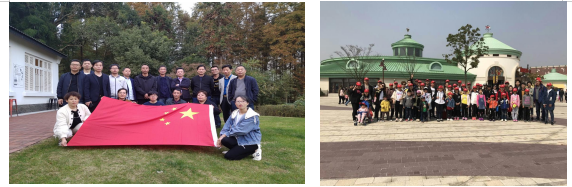 公司对影响员工权益、满意度和积极性的关键因素主要通过员工满意度调查等活动来识别，通过沟通、归纳，总结出相关影响因素，并有针对性地提出改善措施。图表-9  员工权益及满意度关键影响因素和改善措施公司也会按照战略计划定期开展员工满意度测评，确定满意度测评方案，然后按照方案进行测评。以全体在职员工作为调研对象，问卷采取匿名的方式由员工通过手机微信自行填写《员工满意度调研问卷》,由办公室收集并统计问卷结果。公司通过开展员工满意度调查活动，确认员工对各项管理活动、工作环境、自身权益等内容的满意程度，识别出影响员工满意度的关键性因素。针对员工满意度测评提出的关于薪酬福利、行政后勤服务改善工作、企业文化活动、员工培养等与员工个人密切相关的各项工作。由办公室将各涉及的改善措施进行跟踪并及时反馈给员工知晓。2.4债权人、供应商、顾客等利益相关方的权益保护公司始终尊重债权人、顾客、供方等利益相关者的合法权益，追求相互的平等地位，在经营活动中贯穿“诚信为本”的思想，与债权人、顾客、供方等有关利益相关方建立了良好的合作关系。公司持续完善内部控制制度，有效发挥风险管理与内部控制评价机制作用，保障公司经营管理合法合规、资产安全。公司保持良好的资信水平，严格按照与债权人签订的合同履行债务，按时支付利息、归还本金，及时通报与债权人权益相关的重大信息，维护与各债权人之间的良好合作关系。被评为AAA级守合同重信用公示企业并作为浙江省信用管理示范企业。2.4.1 供应商的权益保护公司注重供应链一体化建设，不断完善采购流程与机制，建立公平、公正的评估体系，为供应商创造良好的竞争环境。与重要供应商建立战略合作关系，促进供应商在货源保障、质量、价格、服务方面理念上的提升和转变，从理念上认同公司的管理和程序，形成共识，优势互补，利益共享。公司建立并实施采购和供应商管理相关制度，规范和约束采购过程及供应商的管理，与供应商签定相关的双边合作协议、战略协议等。公司严格遵守并履行合同友好协商解决纷争，以保证供应商的合理合法权益。同时发挥自身优势，协助供应商解决生产和工艺问题，实现共进、共享、共赢。2.4.2 顾客的权益保护公司坚持“一切为了客户”、“为客户创造增值服务”的理念，为客户提供一流的产品品质；通过满意度调查、现场走访、客情维护、服务专线等方式建立快速响应机制与完善的服务体系；尊重客户意愿，与客户和谐发展。公司重视与客户的长期合作，公司以制度化管理为基准，导入精细化管理、绩效管理、6S 管理，明确公司组织架构、部门目标、岗位职责等，确保公司管理效益提升；公司引入信息化管理，建立运营管理全过程数据链，提升企业运营效率；推行智能化设备设施应用，提升产品制造精度及效率。满足顾客需求，不断追求产品升级。在大力做好先进技术的引进、消化、自主创新的同时，积极开展自主研发工作，提升技术多元化与产品的先进性。以卓越的品质、高价格性能比的产品与服务，与顾客实现双赢。公司一直关注顾客满意度情况，每年定期通过问卷调查和会议等途径，全方位收集顾客满意度信息并听取顾客意见，定期整理和总结相关信息，及时反馈到各职能部门，用于新产品开发以及质量和服务的改进。2.5公共责任和可持续发展公司的产品、服务和运营主要涉及到对“环境保护、资源综合利用、安全生产、职业健康”等方面的影响，为此特建立公共责任控制体系，详见下表所示。图表-10  2022年公共责任方面的控制和改进措施公司全面落实科学发展观，努力构建资源节约型、环境友好型企业。伟博包装致力于管理、技术、工艺创新，引进先进生产设备，为实现公司总战略发展要求，满足不断变化的顾客、市场和各相关方的需求，提高劳动生产率，降低劳动生产成本。在合规方面，我们严格按照国家和地方相关法律法规和行业标准实施管理控制，履行自己的职责，保持了质量、环境、职业健康安全三体系认证有效性，坚持体系化建设；开展安全标准化建设，实施标准化管理。 2.6道德行为为树立诚信守法的企业形象，公司制定发放了《员工手册》，明确员工道德行为基本规范要求。杜绝商业贿赂，公司把诚信作为新员工入职的首要测评因素，严把入口关，对新员工进行诚信相关内容的培训；营销人员在恪守诚信准则的同时，还把这种理念传递给客户，使诚信在社会更大范围内得到传播。b)监测道德行为的关键过程及指标，确保组织行为符合道德规范图表-12 公司道德行为监测过程及指标公司严格执行各项法律法规，努力与客户、供方等相关方建立和维持良好的合作关系，不断提高企业美誉度，树立良好企业形象。1）顾客：新客户每年增加,没有发生任何产品质量问题和其他原因合同上的纠纷。2）供方：合同履约率为100%，没有发生一起因货款问题而引起的司法纠纷。3）环保：从没发生过因环保引起的周边群众投诉,多年来受到环保局的好评。4）诚信：AAA级守合同重信用公示企业。2.7公益支持公司热心公益慈善事业，积极承担企业的社会责任。为地方各项事业发展出谋划策、贡献力量。公司依法纳税，2021年公司纳税达912万元。三、总结与展望     2022年，公司严格按照法律法规等有关规定，切实维护了股东、员工权益、在追求经济利益的同时，遵守社会公德、商业道德，提倡绿色环保，积极参与公益及慈善事业，在全体员工的共同努力下，公司履行社会责任的成果也获得了各利益相关方及社会各界的肯定与认可。但与此同时，公司对社会责任履行工作的系统规划性还不够，社会责任履行仍然还有一定的提升空间。未来，伟博包装会继续将“社会责任与公司经营”相结合，在努力推动公司持续、稳健向前发展的同时，积极履行企业公民义务，着力维护各相关方利益，促进企业与社会、以及自然环境的和谐发展，为建设环境友好型和资源节约型社会做出应有的贡献，继续成为受人尊敬的企业。对象沟通方式员工《员工手册》、公司网站、宣传册、目视化看板、宣传标识、宣传栏、产品展厅、企业宣传片等员工师带徒、弟子规培训、论语培训、企业文化培训、新员工培训等员工年终总结大会、职工代表大会、内部分享会、各级例会、员工座谈会等会议员工企业文化活动（如：年终晚会、旅游/体育活动等）、学习交流会、成果分享会、员工微信群、电话、邮件等客户公司网站、产品展厅、广告媒体宣传、客户验厂、宣传册、高层拜访、电话沟通、电子邮件、顾客满意度调查、服务热线等供应商公司网站、产品展厅、优秀供应商评选、供应商满意度调查、日常沟通（电话/邮件/传真）、供应商大会、现场考察、企业参观、高层拜访等政府工作汇报、参观指导、公益活动、义工志愿者活动、慈善捐赠、企业网站、宣传册等股东股东大会、个别沟通、新闻媒体、网站、报刊、投资者关系专线                                                                                                                            利益方保护措施股东利益公司每年进行股份分红，确保股东利益得到保障。员工利益实行全员劳动合同制管理，按时发放员工薪水，为员工缴纳社保； 通过生产线自动化改造改善员工的工作环境，降低员工劳动强度，定期安排体检； 依照社会水平每年进行调薪。供应商利益根据供应商管理制度，对供应商进行公正评估；严格按月结季结时间付款，从不拖欠或压款； 帮助供应商进行整改，提升供应能力和质量管理水平；通过反腐措施，对采购进行监控，维护供应商利益。顾客利益通过ISO9001质量体系对产品质量进行严格把关，确保顾客利益不受损害，协助客户维护市场维护顾客利益。其它相关方利益公司通过依法纳税、节能降耗、公益支持等活动，维护其它相关方的利益。培训类别培训对象培训目的培训内容培训方式入职培训新员工了解企业文化，熟悉公司规章制度，提升质量意识，保障员工安全作业企业文化、规章制度、安全法规、质量管理与环安管理意识、质量基础知识课堂授课、视频、现场参观等岗位培训管理人员培养个人综合能力，提升管理水平通用知识、管理技能、综合素养等，课程标杆企业参观，参加知名学者、教授相关讲座等岗位培训专业技术人员培养专业研发技术人员，掌握系统的专业技能专业技能、专业技术外出参加交流会、专业论坛等岗位培训一线作业人员熟练掌握岗位操作技能岗位技能要求、工作标准及制度等集中统一内训，老带新等资质类培训关键岗位作业人员保证关键岗位人员具备岗位技能要求并持证上岗岗位专业技能及知识、工作标准内训或外训资质类培训特种作业人员保证国家规定的特种作业从业人员持证上岗特种作业技能及相关法律法规等参加相关具备资质的部门组织的短期脱产培训转岗培训职务晋升人员一般转岗人员复职人员达到新岗位技能要求岗位专业技能、工作标准及制度等内训或部门自行组织培训继续教育重点培养人员、储备人才及其他好学人员满足员工潜在发展需求学历教育远程教育、委托培养、自学等工作场所危险源测量标准（昼间）控制措施Ⅲ类（公司东侧、南侧和北侧）噪声噪声小于65分贝隔声防震措施佩戴耳罩定期监测Ⅳ类（公司西侧）噪声噪声小于70隔声防震措施佩戴耳罩定期监测人员类别关键因素保障措施中高级管理人员事业与家庭的平衡实施《福利及奖励制度》、《人力资源管理制度》中涉及的节假日带薪休假、婚嫁、产假、护理假及丧假等中高级管理人员薪资福利五险一金、年终奖、各类节日福利、通讯补贴等中高级管理人员权力与授权明确岗位权责、规划权力分配、合理授权一般管理、技术人员薪资吸引力实行市场领先型的薪酬策略，薪酬与绩效挂钩一般管理、技术人员福利五险一金、年终奖、技术（岗位）津贴、高温补贴、各类节日福利等一般管理、技术人员职业发展和晋升多渠道培养管理、技术人员，提供晋升空间与机会一般管理、技术人员事业与家庭的平衡实施《人力资源管理制度》中涉及的婚嫁、产假、丧假等一线生产人员劳动强度引进新技术、设备，进行自动化技术改造，降低工作强度一线生产人员薪资吸引力实行区域与行业的市场领先型薪酬策略，薪酬与绩效挂钩一线生产人员福利五险、年终奖、技术（岗位）津贴、高温补贴、各类节日福利等一线生产人员工作环境干净整洁的工作场所，发放工作服、劳动保护品等一线生产人员学习与成长师傅带徒弟、职业带头人、技能岗位工种培训员工层级关键影响因素改善措施基层一线员工工资、福利、工作时间、工作环境、生活配套设施1、保证员工工资逐年增长2、工作时间按国家法律法规实施综合工时制、节假日带薪制度。3、开展民主调查，及时了解基层管理人员不合理的管理方式，并责令改正4、识别危险源，改善工作环境。5、维护员工权益，及时反馈员工意见管理人员、技术人员及高管薪资福利、工作环境、激励机制、发展机会参与企业发展规划制定，实行超目标利润激励，使企业利益与员工利益挂钩广泛识别员工的个性发展需求，合理提供培训、深造机会，营造知识共享氛围，鼓励员工通过竞聘等方式展现自我才能实行颇具竞争性的年度奖金激励政策，分配机制向绩效突出的管理人员和技术人员倾斜，每年向周边企业及同行业做薪资调研，合理规划激励性收入。关键过程重大环境因素/危险源主要控制/改进措施产品质量安全各类影响安全的故障产品严格执行国家标准资源综合利用废料1.改善一般固废存储场地；2.有兼职管理人员分管固废，及时联系环卫部门清理固废。环境保护废水1.厂区实行雨污分流2.产品清洗废水经公司污水处理池处理后达标排放到市政污水管网环境保护废气（PCBA）工业废气采取喷淋+光催化技术对有机废气进行处理，并通过一定高度排气筒排放定期开展废气检测环境保护厂界噪声1.对产生较大噪音的设备、场所，采取隔音防震措施；2.生产现场为员工配置耳罩。环境保护危险固废极少量办公、设备维修危险固废，采取供应商回收、临时收纳处理环境保护水消耗、电消耗1.严格执行用水用电管理制度并加强考核2.增加硬水回收利用3.做好用电用水设施维护保养4.设备设施改造时用低能耗产品，如：将节能灯改为LED灯等。安全生产各类事故1.与各部门、班组等层层签署安全生产目标管理责任书2.每月开展安全生产综合检查和安全生产会议公共卫生噪声1.佩戴耳罩2.作业点作业人员每年进行一次体检公共卫生废气定期开展废气检测类型监督对象责任部门测量方法测量指标组织内部公司高层公司中层各部门领导随时接受全员监督举报违纪违法事件重大经营活动违规组织内部普通员工办公室等办公室等部门做好员工道德行为相关教育工作，开展全员监督举报不文明行为工作态度违纪违法情况组织之间供应商采购部遵守供应商管理相关制度，严格履行合同；评估供应商的综合满意度合同履约率及时付款率综合满意度组织之间顾客业务部监督合同合规性，关注合同履约率，定期测量顾客满意度，增强顾客满意合同履约率产品准时交货率顾客满意度组织外部政府财务部按照《中华人民共和国税法》等法律法规执行依法纳税义务按时纳税率依法纳税率组织外部社会办公室等按《环境保护法》、《节约能源法》《清洁生产促进法》等标准保护环境节能减排目标、指标